Project Management InstituteMadison/South Central Wisconsin ChapterPO Box 5392Madison, Wisconsin, 53705-5392www.pmi-madison.orgPMI Madison Policies ManualDate:  06/22/2016PMI MADISON/South Central Wisconsin Chapter POLICIES Manual1

Administration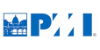 1.2 Contracts and AgreementsPURPOSE OF THIS POLICY:The policy describes who must review/approve contracts/letter of agreements when PMI Madison enters in to a contract/agreement with another entity(ies).The purpose of this policy is to provide guidance for establishing clear and consistent agreements between a PMI chapter and any other entity(ies).  This policy excludes Speaker Agreement Contracts,  that will be addressed in a different policy. EXECUTIVE BOARD MEMBER RESPONSIBLE FOR MAINTAINING THIS POLICY:VP of Governance and PolicyTHIS POLICY APPLIES TO:Both chapter members and non-members.POLICY WORDING:The submitting Director or VP and one of President/President-Elect/VP of Finance must review and approve any document that enters PMI Madison in to a contract/letter of agreement with another entity(ies).Submitting BOD member will be responsible for archiving approved contracts in Proteon Document Repository.Contracts/letter of agreements may only be signed by Executive Board member.Standard contracts/letter of agreements already approved by the Executive Board member and a legal authority do not need to be reviewed on an individual basis.When organization are seeking financial support (charity), the board will take the following steps:Ask vendor / sponsor to also give donation to charity The chapter will supply donation bucket at chapter meetingThe chapter will supply donation option on the registrationThis type of charitable support will be limited to 2 times per year.It is a fiduciary responsibility of the board to ensure that clear and consistent agreements are in place.Misinterpretation of agreements can lead to conflict, as well as financial and legal liability, disruption of operations, and failure to deliver member value.The Chapter must document all working agreements, especially as they may relate to financial or legal obligationsThe Chapter must take all reasonable precautions to ensure that all contractual documents are legally soundThe Chapter must establish non-exclusionary procurement protocols as related to contractors, service providers, and sponsorsDocumentation should include:Identification of all parties involved in the agreement,Clear expectations of responsibilities and rights of each party within the agreement,Timelines associated with the agreement,Terms and conditions for fulfillment and termination of the agreement:Specific financial commitments, including currency exchange rates and amount Scope of work to be deliveredFormat of the agreement (e.g. memorandum of understanding, legally binding contract)Consequences of any violation (e.g. early termination, default)Terms for renewalSignaturesContractual relationships must be approved by the BoardChapters must establish timelines and protocols for review of contractual relationshipsChapters must publish processes for establishing contractual relationshipsFor agreements by the Chapter that exceed the US $7500 USD limit as specified by the PMI Charter Agreement the agreement must specifically state that PMI is not a party to the agreement and that no party is designated by PMI to act on its behalf.Authority:2014 Policy Manual for PMI Chapters.PMI Madison S/Central WI Chapter Charter Agreement.Supporting Documents:Chapter Operations Handbook  Chapter Procurement Policy and processesRevision History:1.4 Board Elections and NominationsPURPOSE OF THIS POLICYThe purpose of this policy is to ensure that:Chapters have a clear, fair, non-exclusionary, and transparent election process, enabling members in good standing to nominate candidates, run for office, and vote for the Strategic Board.  The Chapter has in place documented processes for communicating the elections process and timelines.EXECUTIVE BOARD MEMBER RESPONSIBLE FOR THIS POLICY	VP Governance and Policy THIS POLICY APPLIES TO:PMI Madison Chapter BoardPOLICY WORDINGNominations are coordinated by Past President:The election process is coordinated by the Past-President with the PMI Global Region 2 – Chapter Administrator.  PMI Madison Chapter chose to utilize the voting tool that PMI Global offers to the chapters for their use. Elections:VP Membership VRMS team begins [provide date timeline] drafting positions going for election.Past-President will review and request modifications and or corrections, if any. Once the draft is reviewed and modified then Past-President approves.Positions go for elections as per cycle. Each VP position is for a 2 year period.Odd Year: VP Finance, VP Professional Development and VP MembershipEven year: VP Governance, VP Technology, VP Marketing and Outreach and VP AdministrationThe Board (Strategic and Operations) first need to be informed.  The Operations board includes all Directors and coordinators.The applications will then be opened in VRMS for those qualified individuals interested in running for the positions. There will need to be an application closing date as part of this set-up.   In the qualifications section of the application in VRMS the past-president will need to copy the information that was entered on what value the person would bring not the position and paste it into the document that goes to PMI global.  Once the elections are completed the results are shared with the entire board.Past President then extends the offer to winning candidates.Informal Strategic Board transition is scheduled as early November. Formal transitions will be in December.We’ll allow past directors / VPs to enter themselves for the elections based on the established criteria found in the PMI Chapter handbook. If there is no position elected then board would appoint a director as VP.Email membership in October announcing positions.Announce results in January, when the new board year starts, during the chapter meeting. Nomination:Refer to PMI Madison Chapter bylaws - Article VI AUTHORITY:PMI Madison Chapter Bylaws (Article V, VI).PMI Madison Chapter handbook (B. Elections).PMI Chapter Policy manual.DEFINITIONS:Election:  A formal and organized process for Chapter members to elect candidates from the Chapter membership to its Strategic Board.REVISION HISTORY:1.5 Chapter DissolutionThe purpose of this policy is to describe what PMI Madison will do to financially prepare for the possibility of dissolution.• In the event PMI Madison ceases to operate, any assets that remain after meeting all financial obligations will be donated to the United Way(Madison)• The Board of Directors shall ensure that a minimum balance of funds be identified as a “Contingency Reserve”. The funds in this Reserve shall be maintained to cover any possible costs that the Chapter would reasonably incur in the event where dissolution of the Chapter has been deemed required. The amount of the “Reserve” shall be reviewed and if required modified by the Board of Directors on an annual basis. The amount of the “Reserve” shall be identified in the Chapter’s annual financial statements.This policy was approved by majority Board vote on1.6 PMI/Region 2 Meeting Attendance CriteriaPURPOSE OF THIS POLICY:Describe PMI Madison/S. Central Wisconsin Chapter’s criteria for selecting Board Members to attend the bi-annual PMI leadership meetings.EXECUTIVE BOARD MEMBER RESPONSIBLE FOR THIS POLICY:President or President-ElectTHIS POLICY APPLIES TO:Chapter Board MembersPOLICY WORDING:The purpose of this policy is to EligibilityLIM conference:  Voting members of the Board are eligible to attend.  Region 2 meeting:  All Board Members are eligible to attend.Only those that have met the PMI National and PMI Madison Board Member Requirements in the PMI Madison Board Handbook will be eligible for these events.  This includes requirements, responsibilities and duties for Board Members as listed in sections I and II of the handbook.The President of the PMI Madison Board will make the final determination of who will be selected to attend.Considerations (for selection to attend):Strategic goals of the PMI Madison Board Agenda and topics for that meeting or conferenceRepresentation from different areas of the BoardConstraints:A budget will be determined each year from the President and the Strategic Board to determine an estimated number of attendees.This policy was approved by majority Board vote on _____10/3/2011_________________________________Revision History:1.7 Board Meeting Rights, Meeting Attendance, and Event DiscountsTHE PURPOSE OF THIS POLICYTo explain the expectations, responsibilities, and rights of the board positions within PMI Madison/South Central Wisconsin chapter with regards to voting rights, meeting attendance, and event discounts.EXECUTIVE BOARD MEMBER RESPONSIBLE FOR THIS POLICYVP GovernanceTHIS POLICY APPLIES TO:Chapter board members onlyPOLICY WORDING:This policy was approved by majority Board vote on 1/30/13; Revision approved 3/14/14.Revision History:2 

Finance2.1 Expense Reports & Reimbursements2.2 Check & Receipt ProcessingThe purpose of this policy is to set guidelines for PMI Madison check andreceipts processing.Standard Check Process - Emergency Check ProcessReceipts Process• This policy was approved by majority Board vote on January 12, 2005.2.3 Calling CardsThe purpose of this policy is3 

Governance3.1 Audit Committee GuidelinesPURPOSE OF THIS POLICY:To provide an understanding of the objectives, make-up and duties of the Audit Committee.EXECUTIVE BOARD MEMBER RESPONSIBLE FOR THIS POLICY:President, President Elect and Board membersTHIS POLICY APPLIES TO:VP Finance.POLICY WORDING:ObjectivesReview financial books and make sure that they are in accordance with generally accepted accounting principles.Ensure that the financial books are being kept up-to-date on a timely basis.Look for opportunities to improve internal financial controls.Make-upThe Audit Committee should be made up of 3 Board of Directors:2 Board of Directors - any position, who does not have signing authority.Vice-PresidentEvery effort should be made to ensure that there is one returning member on the committee. If that is not possible then ensure that appropriate knowledge transfer takes place.Team should be familiar with how organizational activities are reflected in the financial statements.Team should have some understanding of the auditing process.Team should be willing to match documents, such as expense vouchers to check numbers and donations to bank deposits. However,make sure the candidates being considered are not those engaged in the actual transactions being audited.DutiesMeet quarterly to review the financial books:Review the deposit book entries and bank statement(s) to make sure they match.Review check stubs and ensure that there is a corresponding expense statement.Review a representative sample of the expense statements to ensure they follow our accounting principles.Ensure monthly bank reconciliation have been completed.Review investment account and check withdrawals and deposits.Ensure transfers are in accordance with investment policy set by the Board.Review existing financial processes looking for improvements and review the audit committee roles and responsibilities.VP-Finance to provide a backup of PMI’s financial books  the members of the Audit committee on a monthly basis.Review year end financial statement.Meet with the external auditor to review the year end statements and discuss any financial process improvements recommended.Report findings to the Board of Directors on a quarterly basis.Revision History:3.2 Conflict Resolutionby calling: [number]. 3.3 Granting Security Access RightsREFERENCES:For guidelines and schedule of securing documents please refer the following two embedded documents – Retention of Documents ArticleChapter Documents Retention ScheduleREVISION HISTORY:4 

Membership4.1 Group Discounts & PricingThe purpose of this policy is to describe in what circumstances groupdiscounts may be given by PMI Madison.This policy was approved by majority Board vote on 4.2 Guidelines for Volunteer Recognition4.3 Student Membership Discount5

Outreach5.1 External Chapter PresentationsThe purpose of this policy is to set guidelines for development and deliveryof Chapter Presentations.5.2 Corporate Sponsor Program5.3 Supporting Events by External ProvidersPURPOSE OF THIS POLICY:This policy applies when an external vendor requests that the chapter support an educational event that the vendor provides.   This support can consist of one or more of the following requests Publicizing the event in any of the chapter communication forums, including (but not limited to) the website, newsletter or chapter meetings.  Email blast about event to membersCoordinating facilities for the eventHandling registration for the eventEXECUTIVE BOARD MEMBER RESPONSIBLE FOR THIS POLICY:VP Professional DevelopmentTHIS POLICY APPLIES TO:Both chapter members and non-members.POLICY WORDING:The strategic board must approve all requests for supporting an event, using the following guidelines: No event will be supported that takes place within 60 days (before or after) the Chapter’s annual Professional development day.   The event must be consistent with the purpose and mission of the ChapterCourse offering must be PMI certified for PDUsThe event to be sponsored is not redundant with an existing Chapter offering The Chapter will receive 50% of all fees charged for the eventDirectors of impacted areas agree to provide necessary support.  Depending on the nature of the request, this may include: Communications  - publicity and other supportMembership – registration supportPrograms – speaker coordinationProfessional Development – event coordinationREVISION HISTORY:6 

Professional Development6.1 Cancellations6.2 Event Rates for Non-MembersThe purpose of this policy is to describe when PMI Madison will allow non-members to receive member rates on events.• Non-members will be required to pay non-member rates if they are not aPMI Madison member at the time they are registering for a PMI Madison event.• If the non-member becomes a PMI Madison member within 60 days of the event, the new member may apply for a refund for the difference between the member and non-member rate for the event.• The Membership Director will verify that the member applied and was awarded membership within 60 days following the eventExceptions to this policy can be made at the discretion of a Director.This policy was approved by majority Board vote 6.3 Career Opportunity Posting Guidelines6.4 Speaker AgreementPURPOSE OF THIS POLICY:To provide guidelines for establishing contracts that is clear and consistent agreements between PMI Madison Chapter and Speaker.EXECUTIVE BOARD MEMBER RESPONSIBLE FOR THIS POLICY:VP of Professional Development, President-Elect and VP of Governance and PolicyTHIS POLICY APPLIES TO:VP of Professional Development, PDD Project Manager and Speakers.POLICY WORDING:Speaker will acknowledge that he/she will act in the capacity of an independent contractor and not as an member of PMI Madison Chapter.  You will take all necessary steps to preserve and ensure this status.Speaker will provide an electronic copy of presentation at least 2 weeks prior to the presentation that will be placed on our PMI Madison Chapter website.If accident, illness or any other Act of God forces the speaker or PMI Madison Chapter to cancel the presentation then neither party shall be responsible for any payments.The PMI Madison Chapter may, up to 30 days before the scheduled presentation, cancel or reschedule it without obligation.Speaker should inform PMI Madison Chapter at least 2 weeks in advance for any request in changes to the presentation.PMI Madison Chapter may provide one dinner on the night before or the night of the presentation up to $50. Speaker shall be responsible for making his/her own travel arrangements to/from Madison.  The speaker will assume the cost unless otherwise agreed upon in writing.  PMI Madison Chapter should check if speaker is coming to Madison on multiple purposes. If yes, then request a split in the cost.  PMI Madison Chapter must receive the invoice supported by receipts no later than 30 calendar days after the presentation or forfeit reimbursement of those expenses.PMI Madison Chapter should inform speaker about no self-promotion and PMI guidelines.All expenses must be cleared in advance through the Director of Programs or PDD PM as appropriate.PMI Madison Chapter will confirm the venue and date information in the contract.Survey results should be reviewed and scores checked for future considerations. A score below 4 (fair) is unfavorable and Speaker may or may not be considered for another PMI speaking engagement, to include PDD and Chapter Meetings, for a minimum of 2 years.Specific to PDD speakers:Keynote speaker and Keynote speaker budget will be determined,  approved by the Board a minimum of 60 days prior to the event.  The PDD Program Manager will be provided a workshop speaker budget, predetermined by the Board with input from Finance.  Prior to finalizing workshop speakers,  Finance will review and compare with budget and give comments. The PDD Program Manager will provide a spreadsheet with speaker names, assigned workshops and associated fees.   All PDD speakers must have a contract.  Copies of contracts should be sent to VP of Finance and President Elect upon signature.PDD speakers should estimate their expenses and include that amount on the contract.  The speaker is paid for their fee and expenses at the PDD.  Payment and terms will be included in the contract.Any special requests or accomodations needed such as sound checks, AV needs or other logistical needs should be addressed as part of speaker negotiations and outlined in the speaker contracts.  PDD Speaker Team Lead can sign the contract if the amount is less than or equal to $2000. Contracts exceeding this amount must be signed by President-Elect.Liability:PMI Madison Chapter is not responsible or liable for any damages or loss of items incurred by the Speaker.PMI Madison Chapter members will help / assist the Speaker in setting up the presentation items. In the event Speaker’s any item is damaged or lost PMI Madison Chapter or the PMI Madison Chapter members are not responsible and not liable to pay for any damages or losses incurred by the speaker.No compensation is paid for any damages or loss of items incurred by the Speaker.AUTHORITY:2014 Policy Manual for PMI Chapters.PMI Madison S/Central WI Chapter Charter Agreement.PMI Global Guide to Organizing a PMI Chapter Conference SUPPORTING DOCUMENTS:Chapter Operations Handbook  Chapter Procurement Policy and processesSPEAKER AGREEMENT LETTER TEMPLATES:REVISION HISTORY:6.5 PMP Prep Class Instructor Evaluation6.6 Fee Reduction for VolunteersThe purpose of this policy is to set guidelines for reducing fees forvolunteers at PMI Madison events.• At the discretion of the Director, volunteers on committees, who put in asignificant effort (+ 20 hours) in planning/running the event, may havetheir fees reduced to the actual cost per person as determined by theDirector.• The Board must approve all other requests for reducing fees/costs forattendance by volunteers to PMI MADISON events.This policy was approved by majority Board vote on 7 

TechnologyTechnology RequestsThis policy was approved by majority Board vote on 7/1/14.DateModificationsSample Elections process / timeline: 1.        7/14     Announce openings a.       Past President: email announcement for positions.  b.      Reminder sent on 8/10.  c.       These communications are to the board only.2.       8/15   Nominations – CLOSED3.       8/17 – all documentation submitted to (PMI - Global) - need to allow at a minimum 10 days set-up time.4.       9/8   Voting –OPENED – PMI global sent email notification to chapter members5.       9/22   Voting - CLOSED6.       9/23   - PMI sends election results7.       9/23 – Candidates were notified of the results…8.       10/22 Announcementsa.       Email blastb.      January Chapter meeting9.       11/1   TransitionEmail to Board informing open board positions:From: Past President [mailto:pastpresident@pmi-madison.org] 

To: Executive Board; Operations Board

Subject: Chapter Positions
Importance: HighHello Board,The intent of this email is to inform you of the board positions that are up to be voted on. As you may or may not be aware various positions are up for elections on a 2 year cycle. The positions that are open in this cycle are as follows:Vice President of …Vice President of ……President – Elect (yearly cycle)If you are interested in any of these positions – you must submit to me (Past President) by xx/xx/xxxx the following information:The position you are applying forWhy you feel you are the best candidate for the positionWhat value/ skills do you have to fill the positionWhat will you do to promote/ elevate the offerings / services in that position for the members?This does not need to be documented in great detail – but it certainly should provide a view as to what you offer and will do to provide value to the chapter members…Best of luck to you all,--(name of past president)Pastpresident@pmi-madison.orgEmail sent to PMI:(Note-this is to be completed and sent to PMI.  This is the email notification that they send to the chapter members alerting them that the elections are open.  The reminder is the 2nd notification reminding them to vote.)Launch – (sent first time)Dear %%First Name%%,You are receiving this email because you are a member of the PMI Madison/South Central WI Chapter. Chapter elections have begun and your participation in this process is greatly appreciated. Please follow the provided link to access candidate information as well as the opportunity to cast your vote. The election period begins <<start and end date/time>> (i.e. Tuesday, September 8 and ends Tuesday, September 22 at 5:00 PM CT).Ballot Link: https://eballot4.votenet.com/pmichapterUsername: %%User Name%%Password: %%password%%Thank you for active participation,PMI Madison/South Central WI Chapter Past-PresidentReminder -Dear %%First Name%%,Thank you for taking part in the election of <<year>> (i.e. 2016) Board members.The voting site will be open for members until <<end date/time>> (i.e. Tuesday, September 22 at 5:00 PM CT).Please follow the link below to cast your vote now.Ballot Link: https://eballot4.votenet.com/pmichapterUsername: %%User Name%%Password: %%password%%All information regarding the elections can be found on the chapter's website: http://pmi-madison.org/ Thank you!PMI Madison/South Central WI ChapterPast-PresidentVotenet – Information Required:1.  Name of ballot/survey.  PMI Madison South Central Chapter 2016(must update year) President Elect and Vice- President Elections 2. Timeframe for election/survey – open date, close date.  << Update start and end date/time>>Open: September 8th, 2015 @ 5 PM Central TimeClose: September 22nd, 2015 @ 5 PM Central Time3. Instructions to the members’ verbiage – this is the start page of the ballot:Dear PMI Madison South Central Wisconsin Chapter Member,Thank you for your interest in taking part in the 2016(must update year) Strategic Board election process.  In this year’s election, we will be electing officers for the following positions:President Elect Vice President, ...Vice President, ... Vice President, ...The voting site will be open for members from << Update start and end date/time>>Tuesday September 8, 2015 through Tuesday, September 22, 2015.All information regarding the candidates can be found on the chapter’s website, Madison South Central PMI Chapter). Please follow the link from the Homepage.Don’t forget to vote…every vote counts!  Thank you for your support of the PMI Madison South Central Wisconsin Chapter.4. Web address you want the voters to be sent to after they confirm their vote: Madison South Central PMI Chapter5. Thank you/confirmation verbiage:Thank you very much for taking the time to submit your vote. Your support PMI Madison South Central Wisconsin Chapter’s 2016(must update year) Strategic Board elections is appreciated. Should you have any questions, please contact (enter current past president name), Chapter Past- President, pastpresident@pmi-madison.org. 6. Please provide: Candidates Statements – each candidate should have their narrative documented in this section(Candidates name) – President ElectCandidate’s narrative-………This policy was approved by majority Board vote on 12/14/2015.DateAuthorModificationsBoard PositionVotingRightsRequired to attend board meetingsFeeto attendchapter meetingsFeeto attendPDD EventElected Strategic Board MemberPast PresidentPresidentPresident ElectVice PresidentsYesYes monthly.Director may substitute for VP but no more than two consecutive strategic board meetings and no more than three occurrences in a fiscal year.$0$0 if volunteering at eventAppointed Operational Board MemberDirectorsPDD PMNo(Yes if attending for a VP at Strategic meeting)Yes quarterly$0$0 if volunteering at eventAppointed Operational Board Coordinators and Assistants (Appointed by Directors)NoNo$0 for Program Coordinators and Assistants$10 discount, for all other roles, if working$100 discount if volunteering at eventPDD Team MembersNoNoFull fee$0DateModifications3/17/2015Line item – “$10 discount, if working” modified to “$10 discount, for all other roles, if working”.3/14/2014	Added Past President to Elected Strategic Board Member list.8/5/2013Added clarification notes to “Required to attend board meetings” section for Elected Strategic Board Member and “Voting Rights” section for Appointed Operational Board Member.3/28/2013Renamed policy (was Board Positions Overview), added fee reduction information and changed Policy Wording section to table format for clearer interpretation of policy.The following are items that will most likely be requested for auditing:Cash (Checking & Savings Accounts)Copies of bank reconciliations as of the fiscal year endBank statements for the month of and month after the fiscal year endCancelled checks, check register, depositsElectronic and Online Records More and more, things like receipts and statements are electronic in nature. Credit card statements are acceptable forms of proof, but they must show the name, date, amount and address of the payee and are often limited because they don't detail the business nature of the transaction. Calendars, Diaries, Appointment Books and LogsEntry in one of these can help substantiate an expense if it seems reasonable. Travel RecordsDetailed logs on travel expenses.Written documentation regarding the specific business purpose for the travel expense along with receipts. Accounts ReceivableDetailed list of money owed to PMI Madison chapter such as contributions reconciled to general ledger. Prepaid ExpensesList of prepaid items reconciled to general ledgerCopies of lease agreements and insurance policiesFixed Assets (Property & Equipment)List of assets.Detailed list of all repairs and maintenance expenses for the fiscal yearAccounts PayableDetailed list of vendors PMI Madison chapter owe money to as of the fiscal year end reconciled to the general ledgerAccess to all invoices not paid as of the fiscal year endAccrued ExpensesList of accrued expenses as of the fiscal year end reconciled to the general ledgerDeferred RevenueList of deferred contributions as of the fiscal year end reconciled to the general ledgerDebtAmortization list which shows principal and interestRevenueDetails of contributions receivedList of revenue and expenses for special eventsExpensesList of legal expense and copies of related invoicesList of functional expensesThis policy was approved by majority Board vote on 03/09/2015.DateModificationsThis policy was approved by majority Board vote on 06/23/2015.This policy was approved by majority Strategic Board vote on 03/03/2012.VersionDateAuthor(s)Comments0.19/9/15ashok diggaviChanged font to “Calibri” and formatted to be consistent with other polices.This policy was approved by majority Board vote on 07/25/2015.DateAuthorModifications11/5/2015ashok DiggaviAdded a section on “Liability”.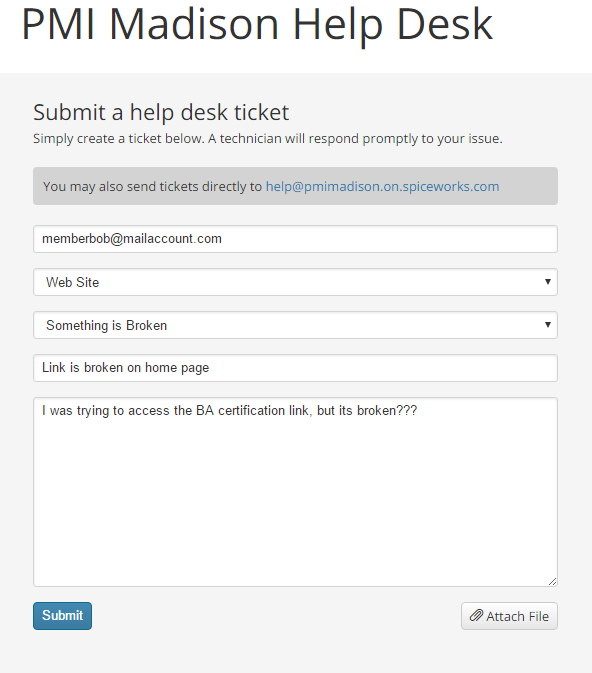 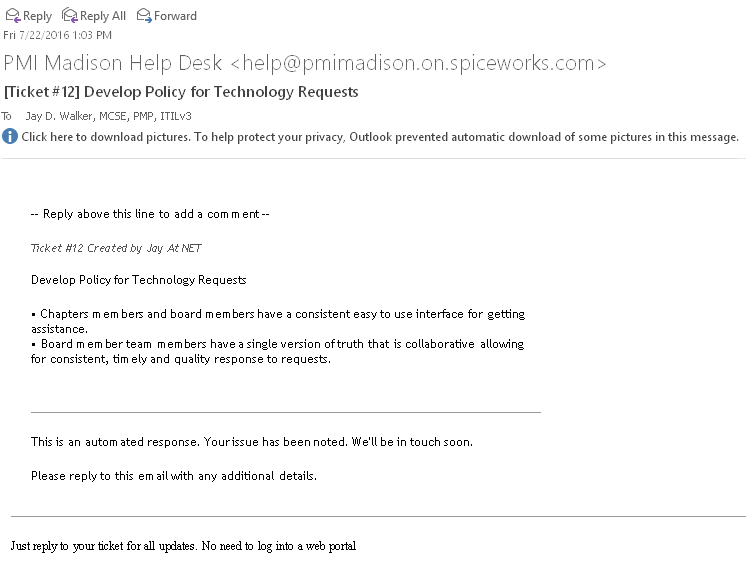 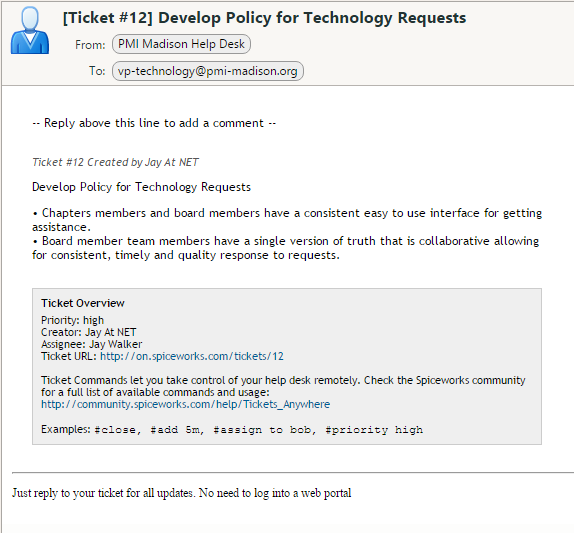 